Havannah Primary School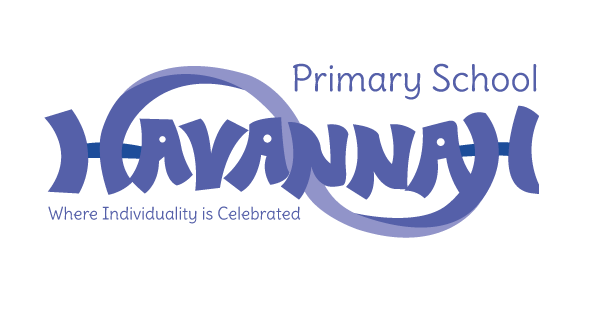 Assessment Results 2022EYFS – Good Level of Development (GLD)Year 1 – Phonics Screening CheckEnd of Key Stage 1End of Key Stage 2SchoolNational66%65%SchoolNational90%75%SubjectSchoolNationalReading76%67%Writing48%58%Maths66%68%SubjectSchoolNationalReading85%74%Writing70%69%Maths81%71%GPS85%72%Combined R, W and M70%59%